Publish Your Self AssessmentYou will now attach and/or embed your self-assessment to the bottom of the blog post with the artifact you have chosen. You may choose to make this post private or public. After placing your artifact on a blog post, follow the instructions below.Categories - Self-AssessmentTags - Now tag your post using the tag that corresponds to the competency that you have written about. You can choose more than one. Please use lower case letters and be exact.#creativethinkingcc#communicationcc#criticalthinkingcc#socialresponsibilitycc#personalidentitycc#personalawarenessccUse the Add Document button located at the top of your post page and embed your self-assessment at the bottom of your blog post.Publish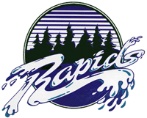 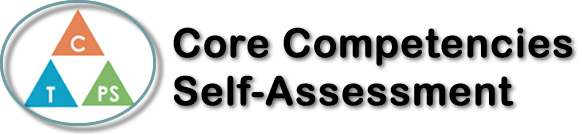 Name: Odett MarisDate:  November 27th 2017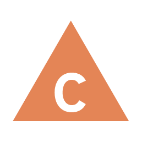 How does the artifact you selected demonstrate strengths & growth in the communication competency?In what ways might you further develop your communication competency?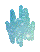 Self-ReflectionDescribe how the artifact you selected shows your strengths & growth in specific core competencies. The prompt questions on the left - or other self-assessment activities you may have done - may guide your reflection process.The artifact I chose was my Global Conflicts Post WW2 timeline, I chose this one because it made me think a lot and it got me interested learning about a couple of the different wars, and it made me think a lot especially because it wasn’t a traditional lesson in class it was more so having to teach myself the material and the topics and wars really interested me so I just in general really enjoyed the assignment and I’m proud with how it turned out.In the future I could improve this competency by studying a little more or researching information in more depth rather than just covering the basic requirements of the assignment.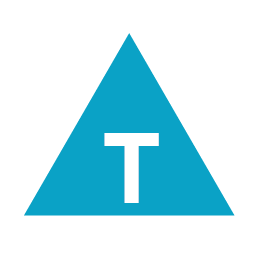 How does the artifact you selected demonstrate strengths & growth in the thinking competencies?In what ways might you further develop your thinking competencies?Self-ReflectionDescribe how the artifact you selected shows your strengths & growth in specific core competencies. The prompt questions on the left - or other self-assessment activities you may have done - may guide your reflection process.The artifact I chose was my Global Conflicts Post WW2 timeline, I chose this one because it made me think a lot and it got me interested learning about a couple of the different wars, and it made me think a lot especially because it wasn’t a traditional lesson in class it was more so having to teach myself the material and the topics and wars really interested me so I just in general really enjoyed the assignment and I’m proud with how it turned out.In the future I could improve this competency by studying a little more or researching information in more depth rather than just covering the basic requirements of the assignment.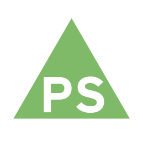 How does the artifact you selected demonstrate strengths & growth in the personal & social competencies?In what ways might you further develop your personal & social competencies?Self-ReflectionDescribe how the artifact you selected shows your strengths & growth in specific core competencies. The prompt questions on the left - or other self-assessment activities you may have done - may guide your reflection process.The artifact I chose was my Global Conflicts Post WW2 timeline, I chose this one because it made me think a lot and it got me interested learning about a couple of the different wars, and it made me think a lot especially because it wasn’t a traditional lesson in class it was more so having to teach myself the material and the topics and wars really interested me so I just in general really enjoyed the assignment and I’m proud with how it turned out.In the future I could improve this competency by studying a little more or researching information in more depth rather than just covering the basic requirements of the assignment.